JEUX RETENUS POUR LES RENCONTRES DE CIRCONSCRIPTION Année 2018/2019UltimateLe maxi puissance 4Le mini footRôles de l’équipe organisatrice pendant le jeu UltimateRôles de l’équipe organisatrice pendant le jeu mini foot à 5Tous les élèves des 2 équipes qui jouent ont un maillot de couleur différente.Rôles de l’équipe organisatrice pendant le jeu Puissance 4Tous les élèves des 2 équipes qui jouent ont un maillot de couleur différente.ULTIMATEULTIMATEULTIMATEMatériel :1 frisbee2 zones d’en-but

Gestion de la classe :3 équipes différenciées de 5 à 7 joueurs sur un terrain délimité (minimum 20m X 15m)2 équipes s’opposent et s’auto arbitrent, 1 équipe « organisatrice/juge » peut intervenir en cas de désaccord sur l’arbitrageDurée : 6 minutesMatériel :1 frisbee2 zones d’en-but

Gestion de la classe :3 équipes différenciées de 5 à 7 joueurs sur un terrain délimité (minimum 20m X 15m)2 équipes s’opposent et s’auto arbitrent, 1 équipe « organisatrice/juge » peut intervenir en cas de désaccord sur l’arbitrageDurée : 6 minutesMarquer plus de points que l’équipe adverse. But : rattraper le frisbee dans la zone d’en-but adverse pour marquer un pointPour les joueurs :Chaque équipe se place dans sa zone d’en but. L’équipe qui gagne le tirage au sort engage au coup de sifflet en lançant le frisbee au-delà de la ligne médiane. Vous devez marquer des points en respectant les règles du jeu suivantes : - ne pas faire mal aux autres avec le frisbee et ne pas se toucher- respecter les limites- pas de "marché" (un pied fixe sert de pivot)- celui qui envoie le frisbee au sol le rend à l'adversaire au point d’impact- pas de passe directe de main à main- le défenseur doit rester à distance (longueur du bras + frisbee)- défense à un contre un- l'attaquant doit passer avant 8 secondes- point marqué si le frisbee est attrapé dans la zone d'en but- chaque faute est signalée par le joueur concerné en levant la main et en annonçant le type de faute- la remise en jeu se fait à l'endroit de la faute Matériel :1 frisbee2 zones d’en-but

Gestion de la classe :3 équipes différenciées de 5 à 7 joueurs sur un terrain délimité (minimum 20m X 15m)2 équipes s’opposent et s’auto arbitrent, 1 équipe « organisatrice/juge » peut intervenir en cas de désaccord sur l’arbitrageDurée : 6 minutesMatériel :1 frisbee2 zones d’en-but

Gestion de la classe :3 équipes différenciées de 5 à 7 joueurs sur un terrain délimité (minimum 20m X 15m)2 équipes s’opposent et s’auto arbitrent, 1 équipe « organisatrice/juge » peut intervenir en cas de désaccord sur l’arbitrageDurée : 6 minutesMise en jeu : Au début du jeu et après chaque point marqué, chaque équipe se tient sur sa ligne de but. L’équipe qui a marqué le dernier point (ou celle qui est tirée au sort pour le premier engagement) lance le disque.L’autre équipe prend possession du disque là où il atterrit et devient alors l’équipe attaquante.Exemples decoups de pouce (utilisés lors des rencontres)Le frisbee peut tomber au sol une fois, vous gardez la possession du frisbeeVotre prochain point compte doubleLe frisbee uniquement touché dans l’en-but vous permet de marquer un pointUn de nos joueurs n’a pas le droit de défendre, il s’accroupit sur le terrain quand vous avez le frisbeeVous pouvez créer d’autres coups de pouce en classe…Le frisbee peut tomber au sol une fois, vous gardez la possession du frisbeeVotre prochain point compte doubleLe frisbee uniquement touché dans l’en-but vous permet de marquer un pointUn de nos joueurs n’a pas le droit de défendre, il s’accroupit sur le terrain quand vous avez le frisbeeVous pouvez créer d’autres coups de pouce en classe…Exemples de coups de frein(utilisés lors des rencontres)Nous ne pouvons lancer le frisbee que vers l’avantTous les joueurs de notre équipe doivent avoir touché le frisbee avant de marquerNotre joueur qui vient de rattraper le frisbee dans l’en-but, ne peut pas marquer à nouveauUn joueur de notre équipe sort du terrainVous pouvez créer d’autres coups de frein en classe…Nous ne pouvons lancer le frisbee que vers l’avantTous les joueurs de notre équipe doivent avoir touché le frisbee avant de marquerNotre joueur qui vient de rattraper le frisbee dans l’en-but, ne peut pas marquer à nouveauUn joueur de notre équipe sort du terrainVous pouvez créer d’autres coups de frein en classe…Où je me place :Ce que j’observe :Comment je signale :Le matériel que j’utilise :Le chronométreurAu bord du terrainMon chronomètreJe m’assure que tout le monde (joueurs et autres arbitres) est prêt Je déclenche le chronomètre au début de la partie Je siffle la fin de la partieJ’informe du temps écouléUn chronomètre2 médiateurs de jeuAu bord du terrainLes 2 équipesIntervention quand les deux équipes sont en désaccord, pour départagerLe secrétaireAu bord du terrainL’arbitre et l’arbitre de but qui valident les points marquésJe note les points validés par l’arbitreJ’annonce le score au fur et mesureJ’annonce le score finalFiche de scoreCrayonSiffletMINI FOOT A 5MINI FOOT A 5Organisation de la classePlateau de 3 ou 4 équipes5 contre 5 (avec 1 ou 2 remplaçants)Équipes mixtesArbitrage et évaluation du fair-play par la(les) autres(s) équipe(s) :2 arbitres de champ différenciés2 arbitres de touche1 chronométreur et un secrétaire1 médiateur qui apporte les cartes coopétitives*TerrainUn terrain de 20mx30m (minimum 15mx20m)2 buts de 2m de largeUne zone interdite de              3/4m  de diamètreMatérielUn ballon,4 plots ou cônes pour les butsDes coupelles pour matérialiser les zones interditesDes chasubles pour différencier les équipes et les arbitres, 2 sifflets, un chronomètreLes cartes coups de pouce/coups de frein (cartes coopétitives)ConsignesMarquer plus de buts que l’équipe adverseLes attaquants :  Faire progresser le ballon au pied vers le but adverse (favoriser le jeu de passes).Les défenseurs :  S’opposer à la progression du ballon et essayer de l’intercepter. Protéger son butDurée de jeu6 minutes en continu, remplacement illimité à tout momentDéroulementNe pas toucher le ballon à la main, pas de gardien de butAucun contact volontaire n’est autoriséNe pas marquer directement sur remise en jeuToutes les remises en jeu se font au pied sans que les défenseurs gênent (à 2m environ) Mise en jeu : Après chaque but : du centre du terrain, par l’équipe qui vient d’encaisser un but.Ballon sorti des limites : à l’endroit de la sortie par l’équipe adverseFaute (bousculade, coup, …) : à l’endroit où la faute est commiseBallon immobilisé dans une zone interdite : par l’équipe qui défend, à l’endroit où se trouve le ballonPénalty sans défenseur du milieu du terrain si :Faute de main volontaire  devant le but Défense volontaire en zone interdite *Explications cartes coopétitivesDes cartes sont disponibles pour choisir un coup de pouce ou un coup de frein, afin d’équilibrer la partie et de développer la coopétitivité.(Définition  de la coopétitivité : une collaboration ou une coopération entre différents élèves qui sont en compétition)L’équipe qui mène par 2 points d’écart choisit :soit de donner un coup de pouce à l’équipe adverse soit de s’imposer un coup de frein.Si le score se rééquilibre (1but d’écart), le coup de pouce ou de frein s’arrêteSi l’écart s’accroît encore d’1 point, l’équipe peut bénéficier d’un coup de pouce ou d’un coup de frein supplémentaire. Dès que l’écart se réduit, le premier coup de pouce ou coup de frein s’annule.Exemples :L’équipe bleue mène 2 à 1, marque un nouveau but (le score devient 3 à 1), elle choisit un coup de pouce pour l’équipe jaune ou elle s’impose un coup de frein.Si l’équipe bleue marque encore 1 but (le score devient 4 à 1), elle choisit à nouveau un coup de pouce ou coup de frein.Si l’équipe jaune marque un but (elle réduit le score 4 à 2), le premier coup de pouce ou coup de frein de l’équipe bleue s’annule.Si l’équipe jaune marque à nouveau un but (le score devient 4 à 3), le deuxième coup de pouce ou coup de frein s’annule.Coups de pouce utilisés lors des rencontresNous agrandissons la taille de notre butLe porteur de balle de votre équipe peut entrer dans la zone interdite.Votre équipe choisit un de nos joueurs qui n’a pas le droit de défendre. Il s’accroupit sur le terrain quand vous avez la balleSi un joueur de votre équipe met le pied sur le ballon, tous nos joueurs doivent se situer à 2 mètres.Vous pouvez créer d’autres coups de pouce en classe…Coups de freinutilisés lors des rencontresChaque joueur de notre équipe a 3 touches de balle maximumLe porteur de balle de notre équipe ne peut pas avancer quand il a la balleLe joueur de notre équipe qui vient de marquer un but ne peut pas marquer à nouveauVotre équipe choisit un joueur de notre équipe qui devient immobile sur terrain (il joue sans se déplacer)Vous pouvez créer d’autres coups de frein en classe…Où je me place :Ce que j’observe :Comment je signale :Le matériel que j’utilise :Le chronométreurAu bord du terrainMon chronomètreJe m’assure que tout le monde (joueurs et autres arbitres) est prêt Je déclenche le chronomètre au début de la partie Je siffle la fin de la partieJ’informe du temps écouléUn chronomètre1 arbitre de champSur le terrain, suit la progression de la balle sans gêner les joueursLes joueurs, la balle. Je suis au plus près de l’actionJe siffle les fautes, les sorties de la balle, les buts, les remises en jeuUne chasuble d’une couleur différente des autres joueursUn sifflet2 arbitres de lignePrès de la ligne, en dehors du terrainLa sortie du ballonJe lève le drapeau pour signaler la sortie du ballon et montre le sens de la remise en jeuUne chasuble d’une couleur différente des autres joueursDrapeau de touche (dotation ou à construire)2 arbitres de butDerrière le butLe ballon franchit la ligne de butJe lève le bras ou le drapeau et je signale par la voix à l’arbitre si le but est valable ou nonUne chasuble d’une couleur différente des autres joueursDrapeau de touche (dotation ou à construire)Le secrétaireAu bord du terrainL’arbitre et l’arbitre de but qui valident les buts marquésJe note les buts validés par l’arbitreJ’annonce le score au fur et mesureJ’annonce le score finalFiche de scoreCrayonSiffletMAXI PUISSANCE 4MAXI PUISSANCE 4OrganisationÉquipes de minimum 5 joueurs.Équipes mixtesTerrain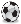 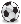 Porte :  de largeEspace entre les cerceaux : Distance départ joueur/cerceaux : 4mDistance cerceaux bleus/cerceaux rouges : 6mMatériel par terrain6 ballons (taille 3 ou 4)8 cerceaux4 plots dont 2 pour une porteDéroulement du jeuAu signal : aller chercher un ballon dans l'alignement adverse et le ramener (au pied), en passant par la porte centrale, dans son alignement.Bloquer le ballon dans un cerceau libre et retourner au point de départ pour taper dans la main du joueur suivant.Durée du jeuLa manche se poursuit jusqu’aux 3 minutes sans arrêter le chronomètre.Décompte des points1 point marqué par alignement réussi dans la manche (même brièvement).Remettre la situation de départ en place après chaque point.Règles à faire respecter par l'équipe arbitreNe pas gêner volontairement un joueur adverse.Le ballon doit être immobilisé à l’intérieur du cerceau.Le relais se fait en tapant dans la main du partenaire suivant. Rôles des arbitresAnnoncer l'alignement des 4 ballons (2 arbitres)Vérifier le passage dans la porte sans gêner volontairement l'autre joueur (2 arbitres)Compter et remplir la feuille de marque (1 secrétaire)Chronométrer (1 chronométreur)Exemples decoups de pouce (utilisés lors des rencontres)Vous rapprochez le plot de départ de votre équipeVous marquez 2 points si vous alignez les 4 ballonsVous n’avez pas besoin de passer par la porte centraleVous pouvez stopper le ballon dans un cerceau avec les mainsVous pouvez créer d’autres coups de pouce en classe…Exemples de coups de frein(utilisés lors des rencontres)Nous reculons le plot de départ de notre équipeNous devons contourner un cône avant d’aller arrêter le ballon dans un cerceauNous retardons le départ de 2 secondes de notre joueur avec le ballonNous conduisons le ballon avec le mauvais piedVous pouvez créer d’autres coups de frein en classe…Où je me place :Ce que j’observe :Comment je signale :Le matériel que j’utilise :Le chronométreurAu bord du terrainMon chronomètreJe m’assure que tout le monde (joueurs et autres arbitres) est prêt Je déclenche le chronomètre au début de la partie Je siffle la fin de la partieJ’informe du temps écouléUn chronomètre2 arbitres de lignePrès de la ligne de cerceau, en dehors du terrainL’alignement des ballonsJe lève le drapeau pour signaler que les 4 ballons sont arrêtés et alignés dans les cerceaux.Drapeau de touche (dotation ou à construire)1 arbitre de relaisPrès de la zone de départLes joueurs d’une équipeJe vérifie que le passage de relais est correct (taper dans la main, ne pas partir avant)1 arbitre de champPrès des plotsLes joueurs d’une équipeJe vérifie que le passage entre les plots est respectéLe secrétaireAu bord du terrainL’arbitre et l’arbitre de but qui valident les points marquésJe note les points validés par l’arbitreJ’annonce le score au fur et mesureJ’annonce le score finalFiche de scoreCrayonSifflet